Lord Fairfax Community College & West Virginia University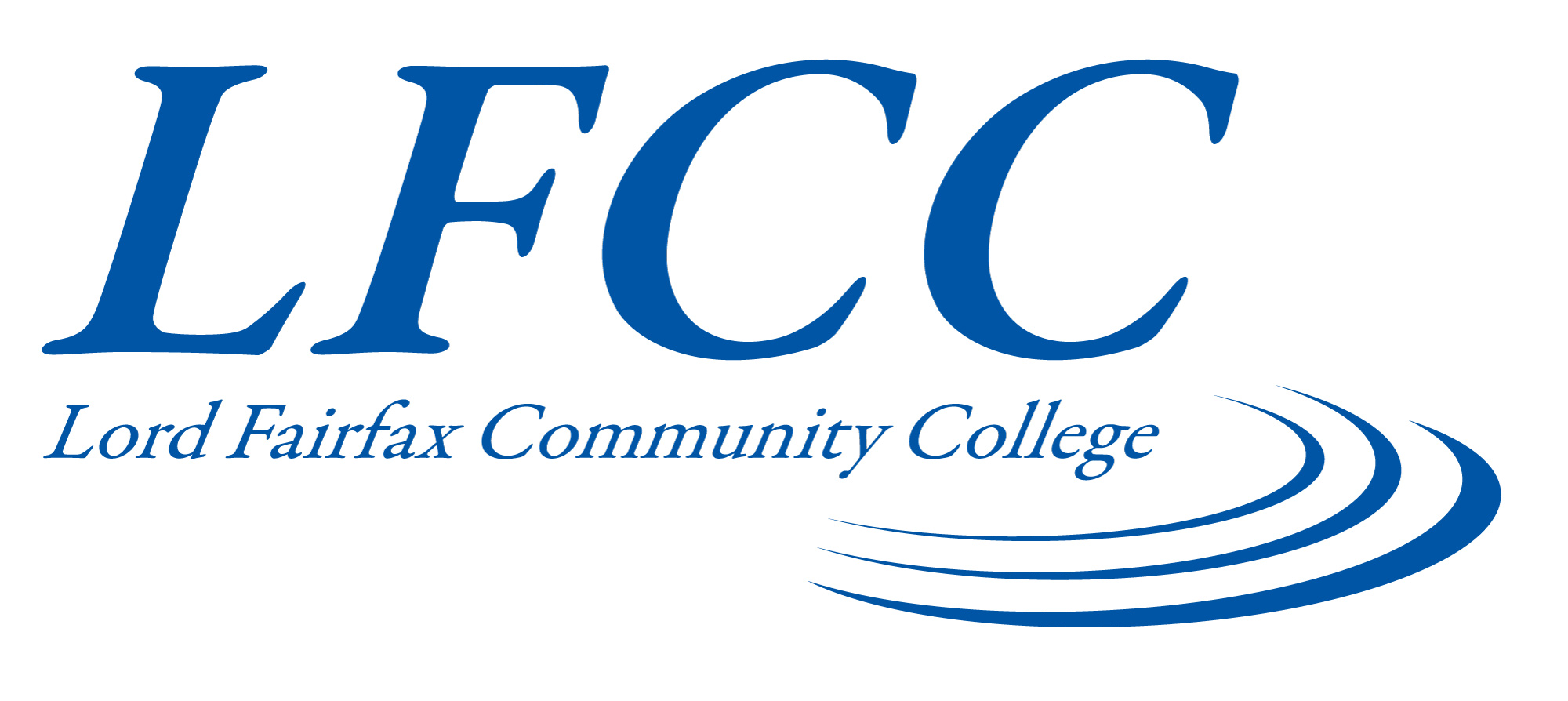 Associate of Science (Engineering) leading to 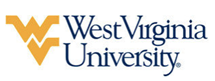 Bachelor of Science in Mechanical Engineering (WVU-BS) Suggested Plan of StudyStudents must have a cumulative GPA of 2.50 in all college coursework attempted, and a C or better in MTH 173 (WVU MATH 155), CHM 111 (WVU CHEM 115), ENG 101 (WVU ENGL 101), and EGR 120 & 126 (WVU ENGR 101 & 102) to be admitted directly to the Mechanical Engineering program upon transferring to West Virginia University. The WVU General Education Foundations curriculum (GEF) includes eight areas (F1-F8). F1 (Composition and Rhetoric), F2 (Science & Technology), and F3 (Mathematics & Quantitative Skills) are specified above. These 3 Areas will be fulfilled by General Education requirements at Lord Fairfax. Students must also complete 3 credit hours from each of the GEF Areas 4 through 7, and are encouraged to study the provided GEF chart to select electives that satisfy these requirements. By using the suggested plan of study above, students are able to fulfill GEF Areas 6 and 7 of this requirement prior to graduation from Lord Fairfax. GEF Area 5 is slated to be completed at WVU. Students not completing this requirement at LFCC will need to do so at WVU.The WVU GEF curriculum also includes 9 credits (normally 3 three-credit courses) of Focus coursework (F8), to help students capitalize on the range and diversity of courses offered at WVU. In order to maximize connections, incorporate additional competencies, and encourage true breadth of study, students must fulfill the Focus through completion of one of the following academic paths: (a) completion of a minor; (b) completion of a double major or dual degree, or (c) completion of 9 credits of additional coursework from the list of courses approved for GEF Areas F1 through F7. Lord Fairfax students pursuing a degree in Aerospace Engineering will fulfill this requirement upon completion of required Science and Mathematics courses. Students who have questions about admission into their intended program, GEF requirements, GEF Focus courses, or any other issue relating to academics at West Virginia University should contact the Office of Undergraduate Education at WVU.     ____________________________________      	     ____________________________________          	_______________	       Print Name	 		           Signature		  	        DateDavid A. Wyrick Ph. D., P.E., P.E.M Associate Dean for Academic AffairsBenjamin M. Statler College of Engineering and Mineral Resources at West Virginia UniversityLord FairfaxHoursWVU EquivalentHoursYear One, 1st SemesterENG 1113ENGL 1013IT/CS ELECTIVE3ELECTIVE3MTH 1735MATH 1555SDV 100 1ORIN 1TC1CHM 1114CHEM 115 + CHEM 115L4EGR 1202ENGR 1012TOTAL1818Year One, 2nd SemesterENG 1123ENGL 1023HUM / FINE ARTS ELECTIVE3HUM / FINE ARTS ELECTIVE3MTH 1745MATH 1565EGR 1263ENGR 1023CST 1103CSAD 2703TOTAL1717Year Two, 1st SemesterECO 2013ECON 2023STEM ELECTIVE3ELECTIVE3PED/HLT ELECTIVE1PE 1TC1EGR 1403MAE 2413MTH 2774MATH 2514PHY 2414PHYS 1114TOTAL1818Year Two, 2nd SemesterENG LIT ELECTIVE3ENG LIT ELECTIVE3ECO 2023ECON 2013PHY 2424PHYS 1124EGR 2453MAE 2423EGR 2463MAE 2433TOTAL1616WEST VIRGINA UNIVERSITYWEST VIRGINA UNIVERSITYWEST VIRGINA UNIVERSITYWEST VIRGINA UNIVERSITYYear Three, 1st SemesterYear Three, 2nd SemesterMATH 2614MAE 3163MAE 2113MAE 321 3MAE 2441MAE 3313MAE 3203MAE 3423MAE 3433IENG 302 + 3033EE 221 + 2224MAE 3221TOTAL18TOTAL16Year Four, 1st SemesterYear Four, 2nd SemesterMAE 4543MAE 4113MAE 4563MAE 4233MAE 4713MAE 4603TECHNICAL ELECTIVE3TECHNICAL ELECTIVE3TECHNICAL ELECTIVE3TECHNICAL ELECTIVE3GEF 53TOTAL18TOTAL15